МБОУ  «ООШ № 11 им. А.И.Фатьянова»  города Вязники Владимирской обл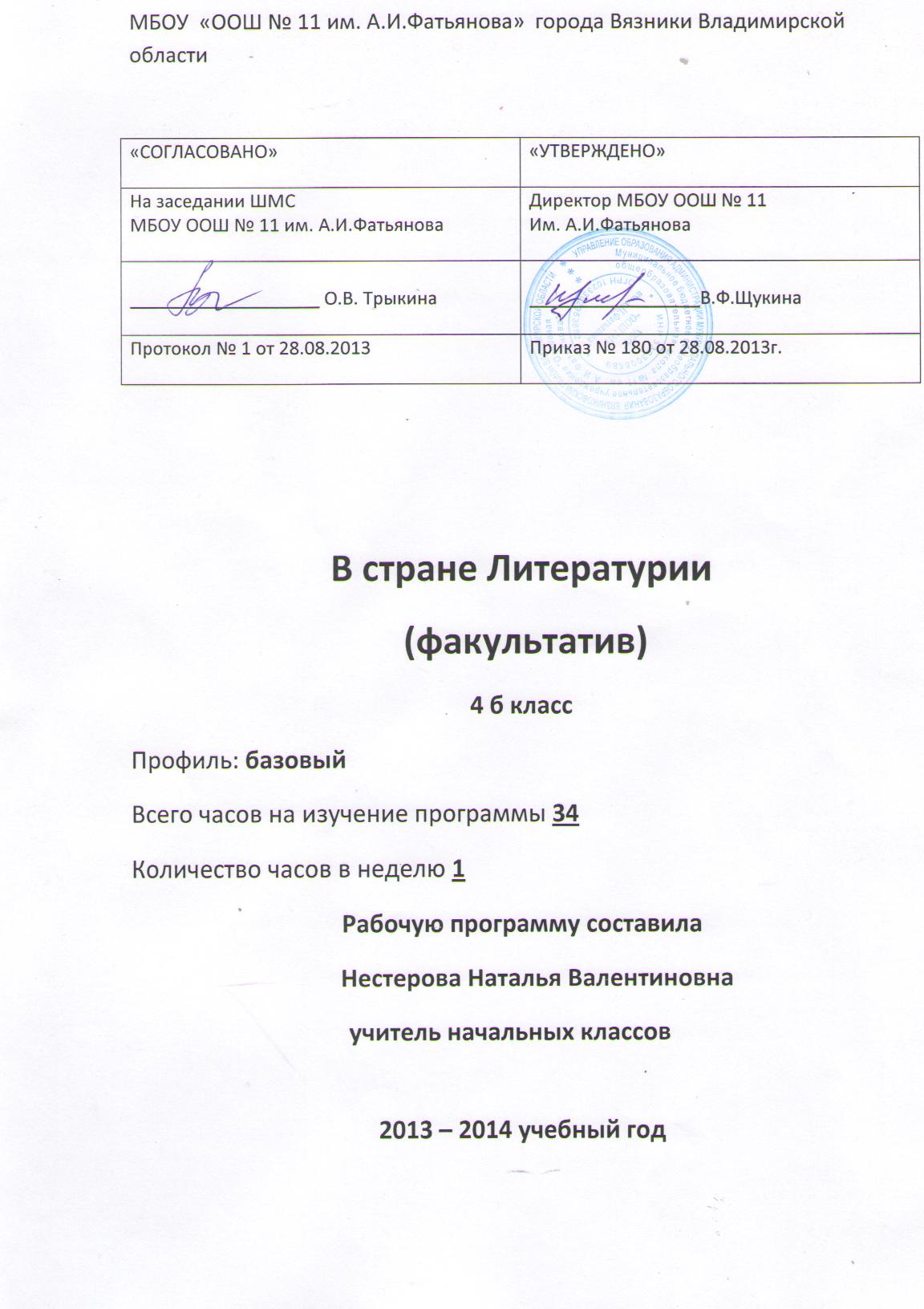 В стране Литературии (факультатив)4 класс, 1 ч х34 = 34 ч№ п/пРаздел плана, темыКол-во часов1.Стартовая проверочная работа. Я- исследователь литературного текста.12.Когда сбываются мечты. Я- автор. Моя Страна Детства.13.Раскадровка сюжета в рассказе С.Чёрного «Невероятная история».14.Что такое миниатюра. Сочинение-миниатюра. («Здорово! Моя мечта сбылась!», «Грустно…Увы, моя мечта не сбылась…»  )15.Редактирование текста.16.Каким образом изменились твои представления о Стране Детства после чтения новых произведений? Рассуждение.17.А что значит счастье для тебя?18.Детские пристрастия. Что я люблю …Что я не люблю…19.Раскадровка сюжета в рассказе А.Т.Аверченко «Серёжкин рубль».110.Учусь составлять план, схему, модель своего будущего выступления. Чем впечатлил меня рассказ С.Чёрного «Счастливый карп».111.Редактирование текста.  (Сочинения учеников на одну из тем)112.Работа с текстом. Проверочная работа.113.Штрихи к портрету. Каким я представляю себе детского писателя (поэта)?114.Портрет или автопортрет? Отличительные особенности.115.Работа с текстом. Обоснование своего мнения.116.Портретные характеристики  героев в рассказе А.П.Чехова «Детвора».117.Сочинение «Мой портрет».118.Любимых строк прелестное звучанье. Сочинение-отзыв. Правила составления отзыва.119.Записи из дневника писателя М.М.Пришвина. Осмысление произведения.120.Сочиняем колыбельную придуманному адресату.121.Пишем сочинение - отзыв о самом интересном произведении учебника. (Форма письма к автору, заметки в газету, обращения к читателям).122.Когда рождаются настоящие герои и выдумщики. Миф о Персее в пересказе Н.А.Куна.123.Лирические стихи. Их особенность.124.А.Т.Аверченко. Предводитель Лохмачёв. Моделирование событий.125.Сочинение-фантазия «Я -…» в жанре представления себя каким-либо персонажем, героем, человеком другой эпохи.126.Как создаются образы?   127.Статья о древнегреческом театре. Чем отличается от современного.128.Уроки детства. Осмысление художественного произведения.129.Раскадровка основных событий в рассказе Н.С.Лескова «Неразменный рубль»130.Микрогеография детства. К.Г.Паустовский  .131.Учимся писать сочинение-эссе «»132.В.В.Набоков. Влюблённая бабочка.133.Отзыв о прочитанном.134.Куда уходит детство? Итоговая работа по литературному чтению.1